Table of ContentTable of Content					Executive SummaryWorking together to drive innovationSummarising activitiesTo include dashboard view for annual result sectionIntroductionsENA Members2.2 PurposeAnnual Results for Innovation ProjectsThe focus of innovationInnovation project summaryPartnership projectsCase StudyLinks to individual LNOs annual reportExternal Survey ResultsConclusion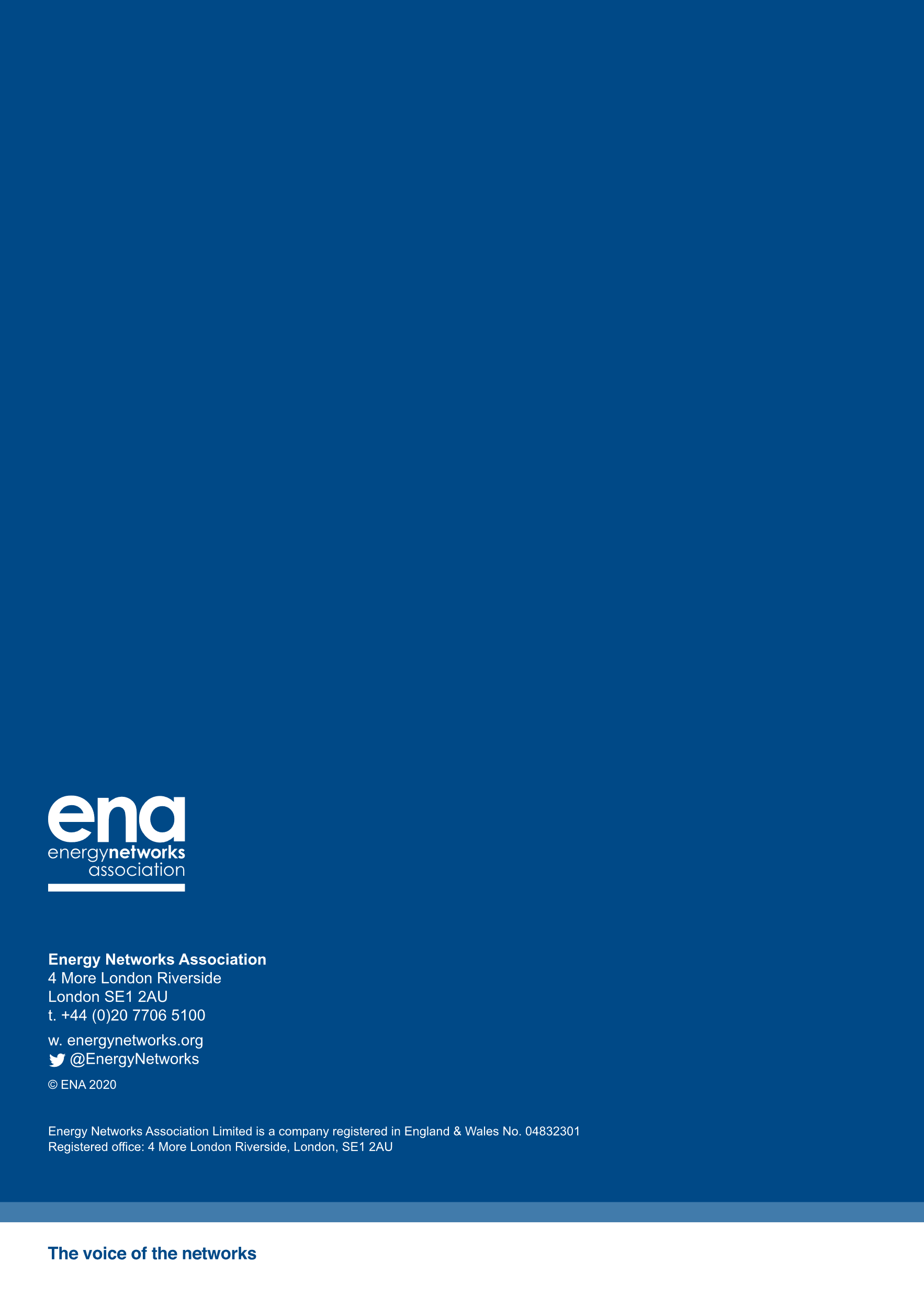 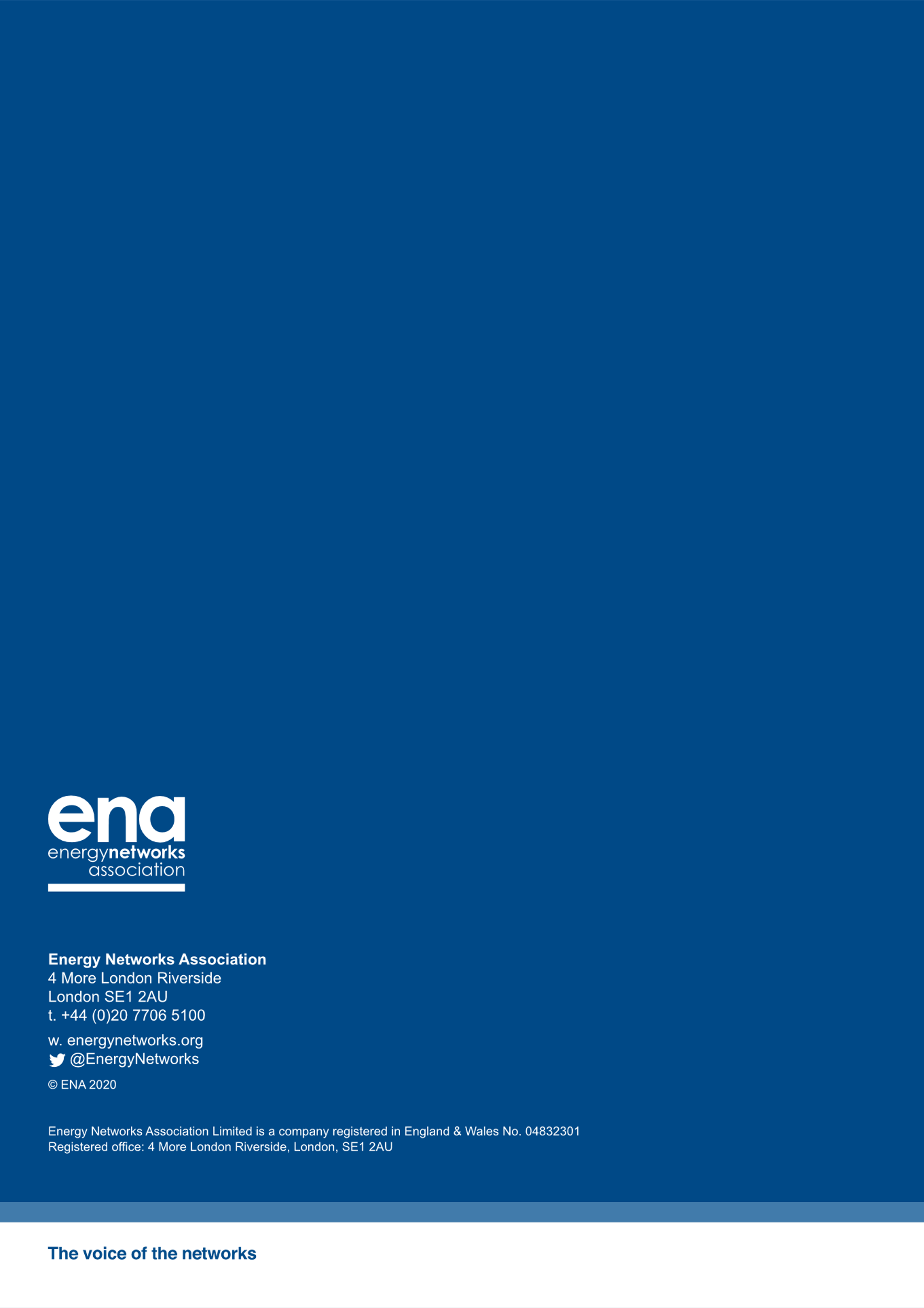 